2017中国丝绸之路经济带房地产业发展高峰论坛参会人士报名表注：1.会务费缴纳方式：现场缴费并开具发票，提供POS机刷卡2.学生请同时附上学生证或在学证明。3.与会代表和学生的注册费均包含会议资料，10月14日-15日两个中餐、两个晚餐，10月14日-15日会议期间的4次茶歇。4.请将电子回执命名为“作者姓名+工作单位+2017房地产高峰论坛回执”，并尽快（不迟于2017年8月31日）将其反馈至会议邮箱srebire@163.com。一、会议酒店地图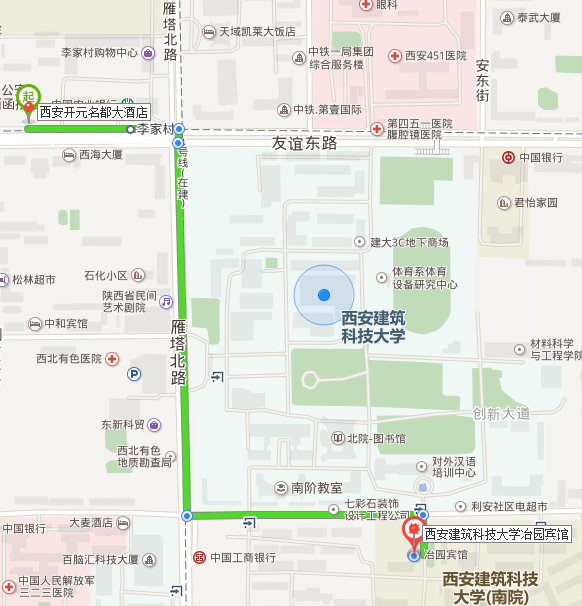 二、交通路线（1）西安咸阳国际机场：由咸阳国际机场乘坐机场大巴（文艺路（李家村）西藏大厦线）至西安开元名都大酒店下车，或步行至西建大冶园宾馆。（2）西安火车站：由火车站乘坐（5路、25路、30路、41路、500路、500路区间）公交车至李家村站下车步行至西安开元名都大酒店，或在鲁家村站下车步行至西建大冶园宾馆。（3）西安北站（高铁）：由西安北站乘坐地铁2号线（韦曲南方向）至南稍门站（D口）出站，步行至南稍门公交站乘坐21路、609路公交车至李家村站下车到达西安开元名都大酒店，或在鲁家村站下车步行至西建大冶园宾馆。姓名性别性别单位职位/职称职位/职称通讯地址邮政编码电子邮件电子邮件电话传真传真注册费与会代表与会代表与会代表与会代表学生学生学生注册费￥1000￥1000￥1000￥1000￥500￥500￥500预计报到时间是否需要发票 是 否发票抬头发票抬头发票抬头酒店选择请“√”选择西安开元名都酒店 (   )西安开元名都酒店 (   )西建大冶园宾馆(  ) 西建大冶园宾馆(  ) 西建大冶园宾馆(  ) 西建大冶园宾馆(  ) 不需要(   )住宿房型请“√”选择单人间(   )标准间(   )单人间(   )标准间(   )标准间(   )标准间(   )标准间(   )标准间(   )不需要(   )备注西安开元名都酒店单人间/标准间协议价400元/天（含早）；西建大冶园宾馆标准间220元/天（含早）。西安开元名都酒店单人间/标准间协议价400元/天（含早）；西建大冶园宾馆标准间220元/天（含早）。西安开元名都酒店单人间/标准间协议价400元/天（含早）；西建大冶园宾馆标准间220元/天（含早）。西安开元名都酒店单人间/标准间协议价400元/天（含早）；西建大冶园宾馆标准间220元/天（含早）。西安开元名都酒店单人间/标准间协议价400元/天（含早）；西建大冶园宾馆标准间220元/天（含早）。西安开元名都酒店单人间/标准间协议价400元/天（含早）；西建大冶园宾馆标准间220元/天（含早）。西安开元名都酒店单人间/标准间协议价400元/天（含早）；西建大冶园宾馆标准间220元/天（含早）。